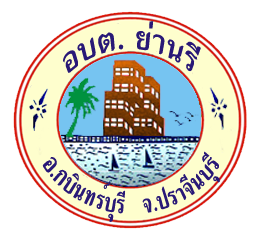 คู่มือการปฏิบัติงานการรับลงทะเบียนขอรับเงินเบี้ยความพิการงานพัฒนาชุมชนและสวัสดิการสังคม สำนักปลัดองค์การบริหารส่วนตำบลย่านรีวิธีการ ขั้นตอนและระยะเวลาการปฏิบัติงานเอกสารหลักฐาน1. บัตรประจำตัวคนพิการตามกฎหมาย2. ทะเบียนบ้าน3. สมุดบัญชีธนาคาร (กรณีรับเงินโอนเข้าบัญชีธนาคาร)กรณีมอบอำนาจ4. ใบมอบอำนาจ5. บัตรประชาชนผู้รับมอบอำนาจ6. ทะเบียนบ้านผู้รับมอบอำนาจกฎหมายที่เกี่ยวข้อง1. ระเบียบกระทรวงมหาดไทย ว่าด้วยหลักเกณฑ์การจ่ายเบี้ยความพิการให้คนพิการของ   องค์กรปกครองส่วนท้องถิ่น พ.ศ.2553 และที่แก้ไขเพิ่มเติม2. หนังสือกระทรวงมหาดไทย ด่วนมาก ที่ มท 0891.3/ว3609 ลว 24 มิถุนายน 2559 เรื่อง แนว     ทางการจ่ายเงินเบี้ยความพิการตามระเบียบกระทรวงมหาดไทย ว่าด้วยหลักเกณฑ์การจ่ายเงิน     เบี้ยความพิการให้คนพิการขององค์กรปกครองส่วนท้องถิ่น พ.ศ.2553 (ฉบับที่ 2) พ.ศ.2559